PRÓ- REITORIA DE ENSINO DE GRADUAÇÃO SUPERVISÂO DE ESTÁGIOCADASTRO  Estágio Curricular Supervisonado  Dados de Identificação do Aluno-estagiárioNome do aluno: ___________________________________________Matrícula: ___________________Sexo: _______________ Estado Civil: ____________ Data de Nascimento: ______________________Natural de: ___________________ Estado: _________ Nacionalidade: __________________________RG: __________________________________ CPF: ________________________________________Endereço: ___________________________________________________________________________Bairro ___________________________ Cidade: ___________________________ Estado: __________CEP:______________ Telefone residencial:________________ Telefone Celular: __________________e-mail: ______________________________________________________________________________Curso: _____________________________________     		Período:______________________Período do  Estágio:______/_____/______ a _______/_____/______Duração: ________ horasDados de Identificação da Escola Campo de EstágioEscola: ____________________________________________________________________________Endereço:__________________________________________________________________________Bairro: _____________________________Cidade____________________CEP_________________CNPJ da Escola: ____________________________________________________________________Telefone: ________________        Fax:_______________    E-mail:____________________________Nome do Diretor(a):__________________________________________________________________Telefone: ________________        Fax:_______________    E-mail:____________________________AssinaturasProfessor Orientador IFRJEstagiárioData: 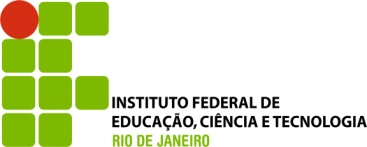 Ministério da EducaçãoSecretaria de Educação Profissional e TecnológicaInstituto Federal do Rio de Janeiro – IFRJPró-Reitoria de Ensino de Graduação